Guía de trabajo autónomo (plantilla) 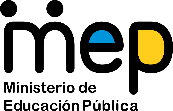 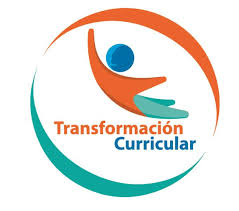 El trabajo autónomo es la capacidad de realizar tareas por nosotros mismos, sin necesidad de que nuestros/as docentes estén presentes. 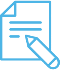 Me preparo para hacer la guía Pautas que debo verificar antes de iniciar mi trabajo.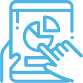 Voy a recordar lo aprendido en clase. 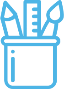  Pongo en práctica lo aprendido en claseEjemplo de matriz de autorregulación y evaluación que puede incluir en la guía de trabajo autónomo: 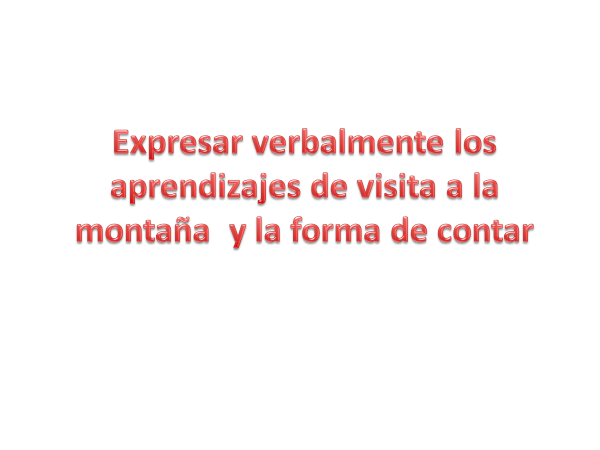 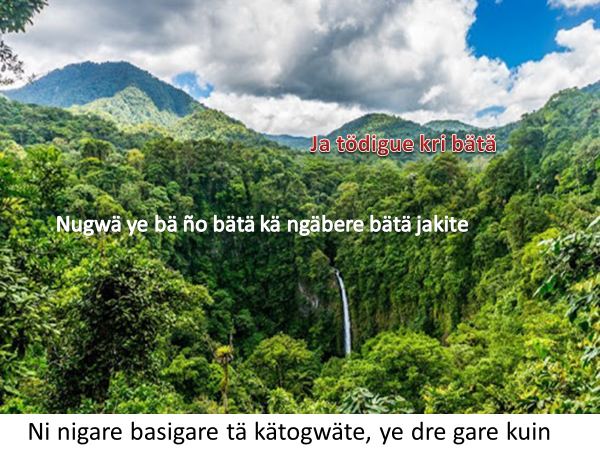 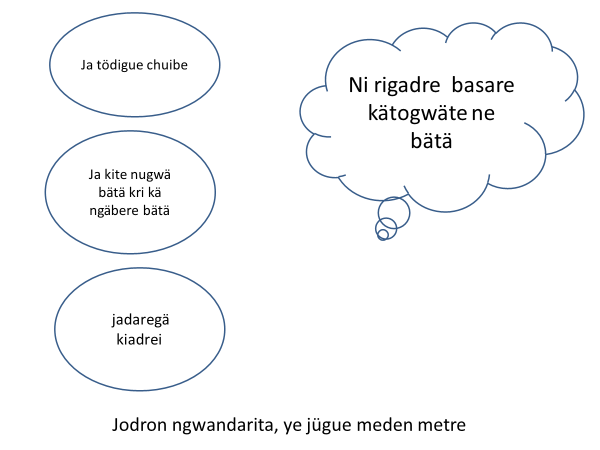 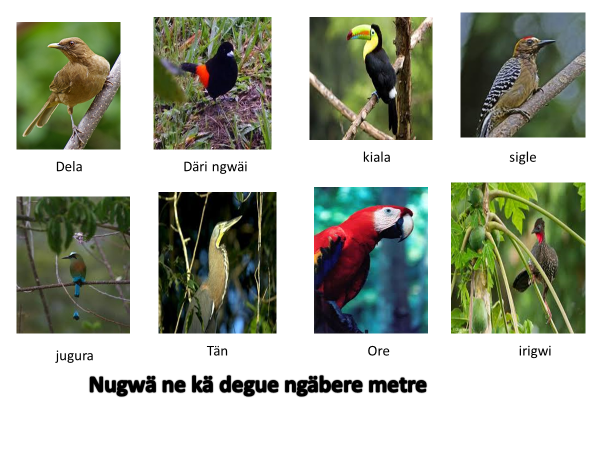 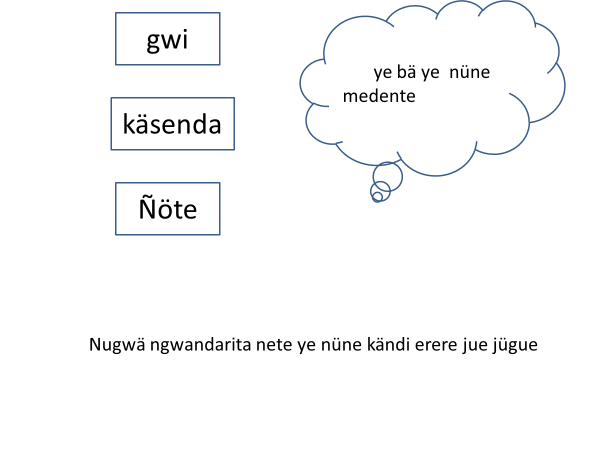 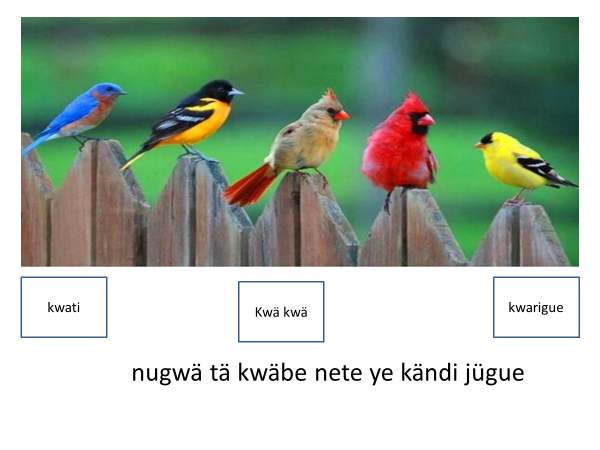 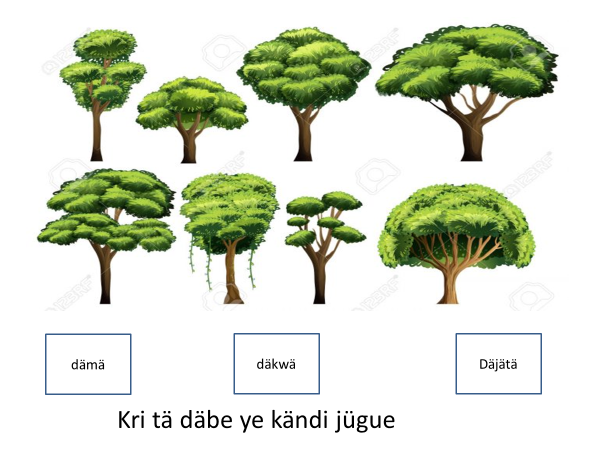 Centro Educativo: Educador/a: Nivel: Segundo   año Asignatura: Idioma Ngäbere  El educador/a sugiere: Materiales generales como cuaderno, borrador, lápiz o lápices de color.Presentaciones, expresiones referentes a los animales y árboles de las montaña. Imágenes de árboles y aves.Condiciones que debe tener el lugar donde voy a trabajar Trabaje en un lugar claro, con buen espacio, puede ser como el piso, una mesa o en el patio de la casa.  Tiempo en que se espera que realice la guía 1 hora.Indicaciones El educador/a: Vamos a hacer un repaso de lo aprendido durante el primer mes de clase. Paso 1°: Contar con los materiales necesarios como imágenes representativas de los animales de la montaña.Paso 2°: Presentar expresiones orales sobre las aves y los árboles observados durante la visita a la montaña. Paso 3°: Presentar con imágenes la forma de contar aves y árboles en la lengua ngäbere.Paso 4°: Realizar una práctica de la forma de contar aves y árboles.Actividad Preguntas para reflexionar y responder El educador/a: hace mención de  la respuesta a las siguientes preguntas, referentes a las expresiones orales de las visitas a la montaña, así como la forma de contar aves y árboles. Explicar la forma de contar aves y árboles en la lengua ngäbere.  Describir algún animal común visto durante la visita a la montaña.   En caso de no recordar algún tema, puede repasar las prácticas de su cuaderno.Indicaciones El educador/a: Busca dos personajes. Recuerde que pueden ser muñecas o muñecos de cualquier tipo, peluches o títeres.Esos personajes deben tener un nombre. Si no tienen nombre, invénteles uno.Vamos a expresar verbalmente lo relacionado con aves y árboles vistos  durante la visita a la montaña.Indicaciones o preguntas para auto regularse y evaluarsePersonaje 1: Dre dre tuare tärä nigwe kätogwäte ?Personaje 2: Nugwä bä keta kabre, kri kä bätogwä bä jene  Personaje 1: Nugwä ye kädegue kobogä nete?¨Personaje 2: Kiala, dela, däri ngwai, utu  Personaje 1: Kri ye kädegue dämä nete?Personaje 2: Kwä krie, ruga krie, ngiba krie.Personaje 1: Ño bä nigwe nugwä kä ye bätä ja kitadre?Personaje 2: Nane kiadre jatare nirien yei käi ñaka rebadre gare jokrä. Personaje 1: Kri meden käsenda kuin ju sribe krägue? Personaje 2: Mörin krie.Ahora  podríamos intercambiar personajes. ¿Hay alguna persona alrededor suyo, que desea participar con estas expresiones? Si hay alguien disponible,  inclúyala.  Hagamos una práctica más. Volvamos a realizar el diálogo con los muñecos.Ahora vamos a escuchar y observar las láminas que se adjuntan (presentación de imágenes de las expresiones y del y conteo de árboles y aves) Nuestros muñecos van a observar las láminas y van a expresar Personaje 1: Dre gare nirigare kätogwaäte. Personaje 2: Nirigadre ja tödigue nugwä bätä kri kä jene bätä. Personaje 1: Nugwä bä ño ye tuadre ye kädriere kadare?Personaje 2: Dela ye bä dobore, kiala ye bä kare, sübrüre, drüne.  Personaje 1: Ño bätä nigwe kiadre kitadre ngäbere metre jodron täin?Personaje 2: Nane kugwe riarete känendre, arato blitara. Personaje 1: Kri ye täin nemen därigue ?Personaje 2: Dati, dobu, dämä, däbogä, däriguePara finalizar, en la hoja se adjunta unos dados. Escriba - en el cuadro que está junto a cada dado – la palabra correspondiente a la cantidad.Con el trabajo autónomo voy a aprender a aprender Con el trabajo autónomo voy a aprender a aprender Reviso las acciones realizadas durante la construcción del trabajo.Marco una X encima de cada símbolo al responder las siguientes preguntas Reviso las acciones realizadas durante la construcción del trabajo.Marco una X encima de cada símbolo al responder las siguientes preguntas ¿Leí las indicaciones con detenimiento?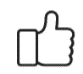 ¿Subrayé las palabras que no conocía?¿Busqué en el diccionario o consulté con un familiar el significado de las palabras que no conocía?¿Me devolví a leer las indicaciones cuando no comprendí qué hacer?Con el trabajo autónomo voy a aprender a aprenderCon el trabajo autónomo voy a aprender a aprenderValoro lo realizado al terminar por completo el trabajo.Marca una X encima de cada símbolo al responder las siguientes preguntasValoro lo realizado al terminar por completo el trabajo.Marca una X encima de cada símbolo al responder las siguientes preguntas¿Leí mi trabajo para saber si es comprensible lo escrito o realizado?¿Revisé mi trabajo para asegurarme si todo lo solicitado fue realizado?¿Me siento satisfecho con el trabajo que realicé?Explico ¿Cuál fue la parte favorito del trabajo?¿Qué puedo mejorar, la próxima vez que realice la guía de trabajo autónomo?Explico ¿Cuál fue la parte favorito del trabajo?¿Qué puedo mejorar, la próxima vez que realice la guía de trabajo autónomo?